ศูนย์พัฒนาเด็กเล็กบ้านหินกอง 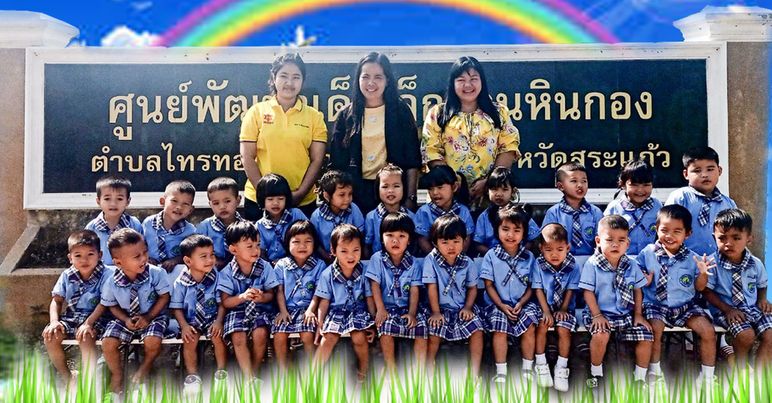  	ศูนย์พัฒนาเด็กเล็กบ้านหินกอง เป็นศูนย์พัฒนาเด็กเล็กสังกัดองค์การบริหารส่วนตำบลไทรทองแห่งแรกตั้งอยู่หมู่ที่ ๑ ตำบลไทรทอง  อำเภอคลองหาด  จังหวัดสระแก้ว  ได้รับการถ่ายโอนจากกรมพัฒนาชุมชน เมื่อปี พ.ศ. ๒๕๓๗  เปิดทำการสอนมาเป็นเวลา ๒๗  ปี ปัจจุบันมีครูผู้ดูแลเด็ก จำนวน  ๓ คน   มีเด็กนักเรียน  จำนวน ๓๕ คน